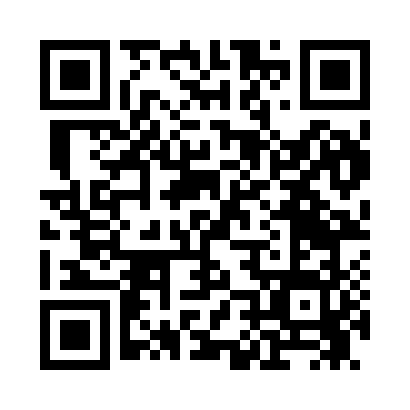 Prayer times for Opstead, Minnesota, USAMon 1 Jul 2024 - Wed 31 Jul 2024High Latitude Method: Angle Based RulePrayer Calculation Method: Islamic Society of North AmericaAsar Calculation Method: ShafiPrayer times provided by https://www.salahtimes.comDateDayFajrSunriseDhuhrAsrMaghribIsha1Mon3:255:271:185:299:0911:112Tue3:265:271:185:299:0911:103Wed3:275:281:185:299:0911:094Thu3:285:281:185:299:0811:095Fri3:295:291:195:299:0811:086Sat3:305:301:195:299:0711:077Sun3:315:311:195:299:0711:068Mon3:335:311:195:299:0611:059Tue3:345:321:195:299:0611:0410Wed3:365:331:195:299:0511:0311Thu3:375:341:205:299:0511:0112Fri3:395:351:205:299:0411:0013Sat3:405:361:205:299:0310:5914Sun3:425:371:205:299:0310:5715Mon3:435:381:205:289:0210:5616Tue3:455:391:205:289:0110:5417Wed3:465:401:205:289:0010:5318Thu3:485:411:205:288:5910:5119Fri3:505:421:205:288:5810:5020Sat3:525:431:205:278:5710:4821Sun3:535:441:205:278:5610:4722Mon3:555:451:205:278:5510:4523Tue3:575:461:205:268:5410:4324Wed3:595:471:205:268:5310:4125Thu4:005:481:205:268:5210:4026Fri4:025:491:205:258:5110:3827Sat4:045:511:205:258:5010:3628Sun4:065:521:205:248:4810:3429Mon4:085:531:205:248:4710:3230Tue4:095:541:205:238:4610:3031Wed4:115:551:205:238:4510:28